UFA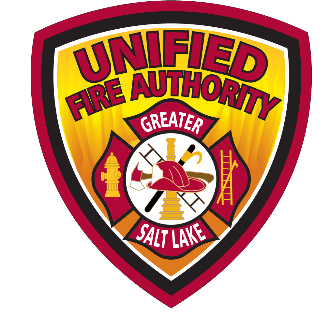 UFA Liaison Report for AugustParleys Canyon Fire Contained As of 8/21, the Parley’s Fire is contained. Crews are still on scene for mop up operations. The incident grew to a Type 3 IMT. Total acreage is 541. The final determination was that the fire was human caused. COVID 19 UFA is allowing the station community rooms to be used with social distancing and mask use. Any previously scheduled tour will be honored but no additional tours will be scheduled for the time being.Deployment update: UFA personnel deployed to wildfires around the west in July. Two task forces were sent to Oregon for the Bootleg Fire. With 42 total firefighters, the task forces are made up of personnel from UFA, Draper, Murray, West Valley, Lone Peak, Weber, Orem, Layton and Park City.  They returned home August 2. Two other Utah Task forces were sent to Montana to the Rough Draw Fire with a group of firefighters from Utah County, Lehi, Provo, North Tooele and Washington County. UFA Division Chief Bryan Case is with them as the Agency Representative. They will remain in Montana for up to two weeks assisting with wildfire suppression around the state. Two members were sent back east to support task force teams managing Tropical Storm Henry. UFA continues to receive EMAC requests from California. Each request will be evaluated on a case by case basis and balanced against our current commitments and staffing back fill availability.Wildland Update: It was a busy July for the UFA Wildland Division:The UFA Fuel Crew had a very busy July. They had a local fire response in Taylorsville along the Jordan River Parkway and have been very busy with mitigation work around the county. This includes work in Emigration, Lambs and Big Cottonwood Canyons, Millcreek, Hi Country Estates. They have focused on fuels mitigation and community Chipper Days.Salt Lake 1 responded to several fires during July including a first-time assignment to the State of Michigan. When not on wildfires, the crew has also been busy completing mitigation work alongside the Fuels Crew. Engines 301 and 302 have worked on mitigating wildfires in our own area as well as responding to fires in Utah, Nevada, Arizona, California and Idaho.UT 1 deploys: Utah Task Force 1 deployed Battalion Chief Wade Russel and Ret. Battalion Chief Mike Ulibarri to the Champlain Tower Collapse in Florida. As members on a national Incident Support Team, both spent nearly two weeks in supervisory roles on the incident. Chief Russel functioned as a Safety Officer and Ret. Chief Ulibarri oversaw operational components of the response. July Holiday Support: UFA provided for 15 Day Staff to assist and patrol on July 3 and 4. 285 Citizen contacts were made over those two days and staff responded to 195 fireworks complaint calls. For July 24, 13 day staff patrolled our areas and had 45 citizen contacts with 18 being fireworks complaints. There were 33 fire responses (14 fireworks related) over the July 4th weekend with 15 total fires (1 fireworks related) over July 24. Other informationUFA Retirements: Captain Kevin Allred retired from UFA in July. He had been with UFA since 1990 and was promoted to captain in 2000. Engineer Scott Pickle and Gary Haddock both announced retirements this past month. Pickle has been with the department since 2001. He was promoted to engineer in 2008 and worked with the Swift Water Rescue team. Haddock had worked with UFA/SL County since 1996. He was promoted to Engineer in 2001 and worked as a USAR member with deployments to Hurricanes Katrina and Rita.Promotions: Michael Degering has been promoted to Captain. The official promotion date will be September 1st. Michael’s father James Degering is currently serving as captain at station 116 in Cottonwood Heights.